中華民國110年全國大專校院運動會體操技術手冊（分則）一、比賽時間：(一)競技體操：中華民國110年12月16日(星期三)至12月19日(星期日)，計4天。(二)韻律體操：中華民國110年12月9日(星期四)至12月12日(星期日)，計3天。二、比賽與練習地點：    (一)競技體操：地點未定。(二)韻律體操：新北市修德國小體育館(新北市三重區重陽路三段3號)。三、競賽分組及項目：(一)競賽分組：公開男生組公開女生組一般男生組一般女生組(二)競賽項目：競技體操成隊競賽：    公開、一般男生組：地板、鞍馬、吊環、跳馬、雙槓、單槓。                公開、一般女生組：跳馬、高低槓、平衡木、地板。個人全能競賽：    公開、一般男生組：地板、鞍馬、吊環、跳馬、雙槓、單槓。                公開、一般女生組：跳馬、高低槓、平衡木、地板。個人單項競賽：    公開、一般男生組：地板、鞍馬、吊環、跳馬、雙槓、單槓。                公開、一般女生組：跳馬、高低槓、平衡木、地板。韻律體操團隊全能競賽(公開女生組)：5球、3環+ 4棒。個人全能競賽(公開女生組)：環、球、棒、帶。個人單項競賽(公開女生組)：環、球、棒、帶。四、報名人數規定及參賽資格：(一)註冊報名：各校依據中華民國110年全大運競賽規程第十二條規定辦理。(二)報名人數規定：競技體操每一學校報名成隊人數，各組至多可報名6人。(公開組採6.5.3制，一般組採6.6.3制)報名不足3人之學校，不計成隊競賽成績，以個人單項及全能競賽成績計算。報名成隊競賽無故棄權則視同放棄所有運動員參賽資格。報名個人賽，每校至多各組可報名2人。韻律體操每一學校報名，運動員各以10人為限(含團隊全能競賽)。每一運動員報名個人賽，可報名團隊競賽。參賽資格：依據中華民國110年全大運競賽規程第十條規定辦理。 五、競賽預定賽程表：(一)競技體操(二)韻律體操六、比賽規則：(一)競技體操公開男生組：沿用並採用2017－2020年F.I.G. 最新版國際男子競技體操規則評分，並依據最新「中華民國體操協會競技體操規則」之規定實施。公開女生組：沿用並採用2017－2020年F.I.G. 最新版國際女子競技體操規則評分，並依據最新「中華民國體操協會競技體操規則」之規定實施。一般男生組：沿用並採用2017－2020年F.I.G. 最新版國際男子競技體操規則評分，並依據最新「中華民國體操協會競技體操規則」之規定實施。一般女生組：沿用並採用2017－2020年F.I.G. 最新版國際女子競技體操規則評分，並依據最新「中華民國體操協會競技體操規則」之規定實施。   (二)韻律體操(公開女生組)：沿用並採用2017－2020年F.I.G. 最新版國際韻律體操規則評分，並
                      依據最新「中華民國體操協會韻律體操規則」之規定實施。各單位應
                      在韻律體操技術會議後1小時內，確認運動員出賽名單，並繳交各比
                      賽項目之音樂（CD或電子檔），音樂電子檔（請自行設定檔名為【參
                      賽組別-單位-姓名-項目】），未繳交者視同放棄比賽。七、比賽制度：(一)競技體操成隊競賽(第一競賽)：(含公開組與一般組)採第一競賽的成績計算；技術會議抽籤決定
                   比賽進行順序，各校各組各種項目(男生六項、女生四項) 成績較
                   優前三名之得分合計，為該成隊競賽之成績。分數最多者為第一
                   名，其次為第二名；餘依此類推。一般組由第一競賽各項目成績，
                   同時產生男生六項、女生四項，個人全能成績。第一競賽賽程表        公開女生組：12月16日(星期四) 上午 09:00~12:50 (比賽前開放練習2小時)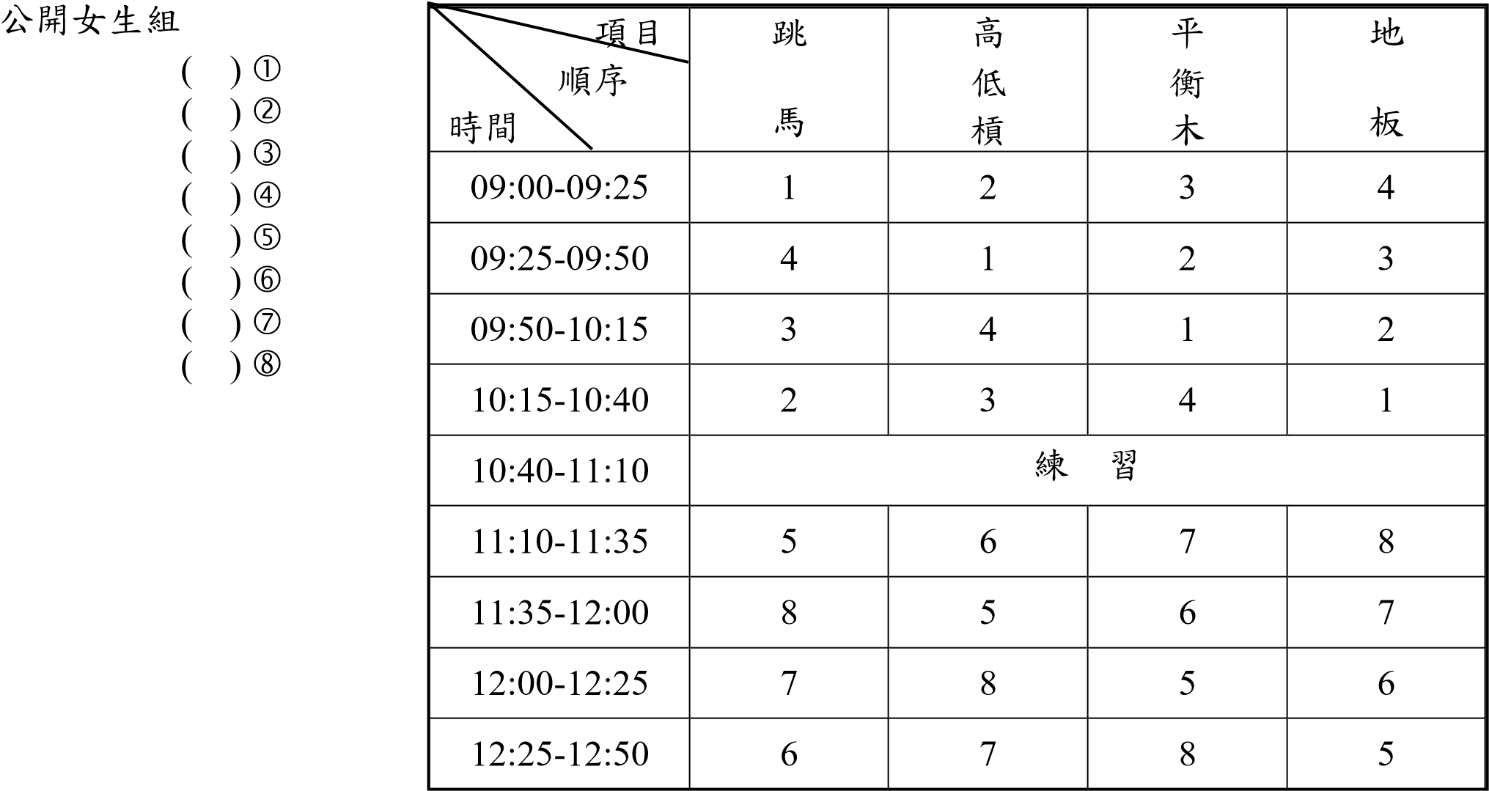 (　) ①(　) ②(　) ③(　) ④(　) ⑤(　) ⑥(　) ⑦(　) ⑧第一競賽賽程表        公開男生組：12月16日(星期四)下午13:30~17:30 (比賽前開放練習2小時)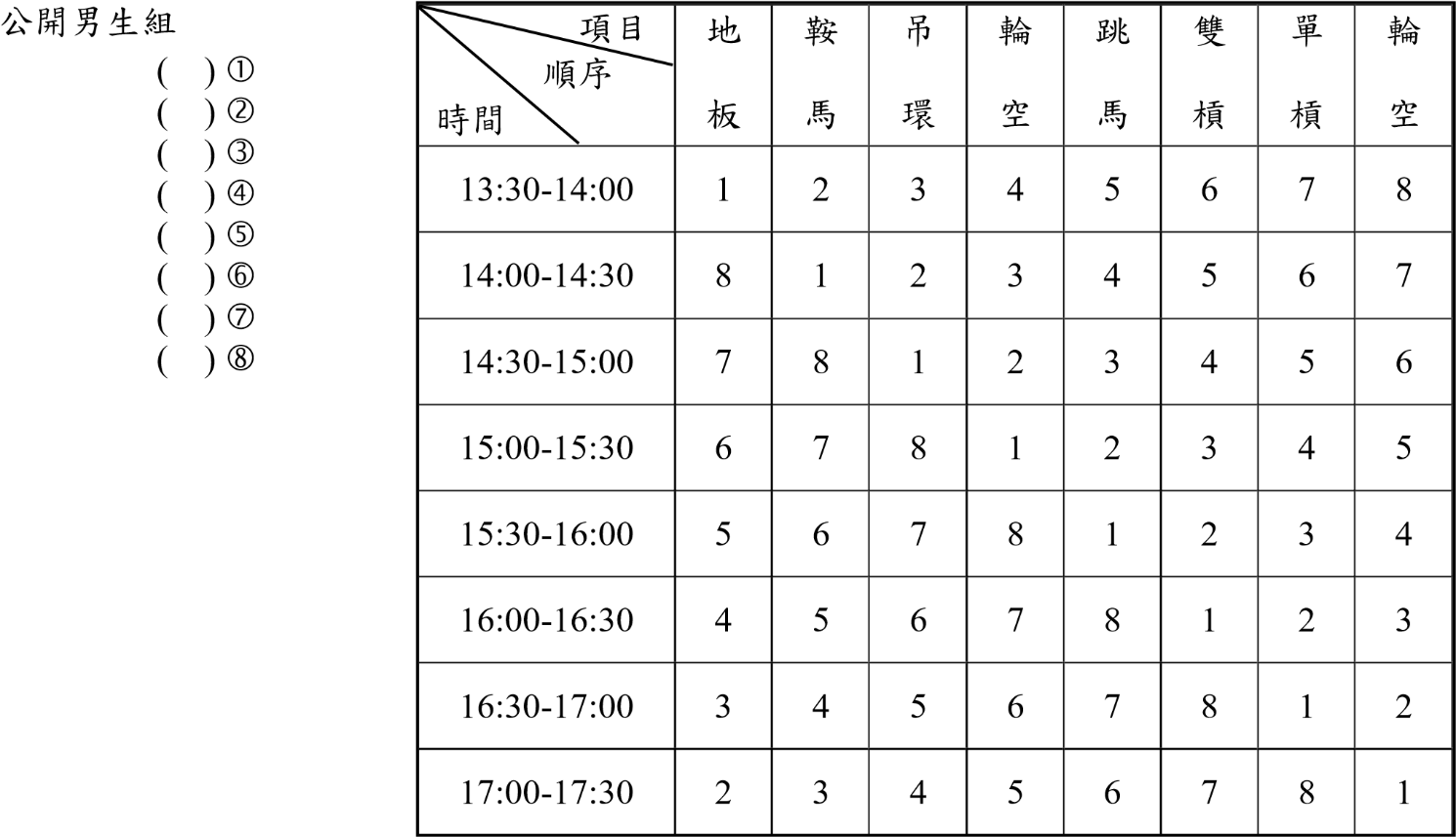 (　) ①(　) ②(　) ③(　) ④(　) ⑤(　) ⑥(　) ⑦(　) ⑧     ※詳細競賽分組及時間因報名隊數多寡會略做調整第一競賽賽程表        一般女生組：12月17日(星期五)上午 09:00~12:50 (比賽前開放練習2小時)    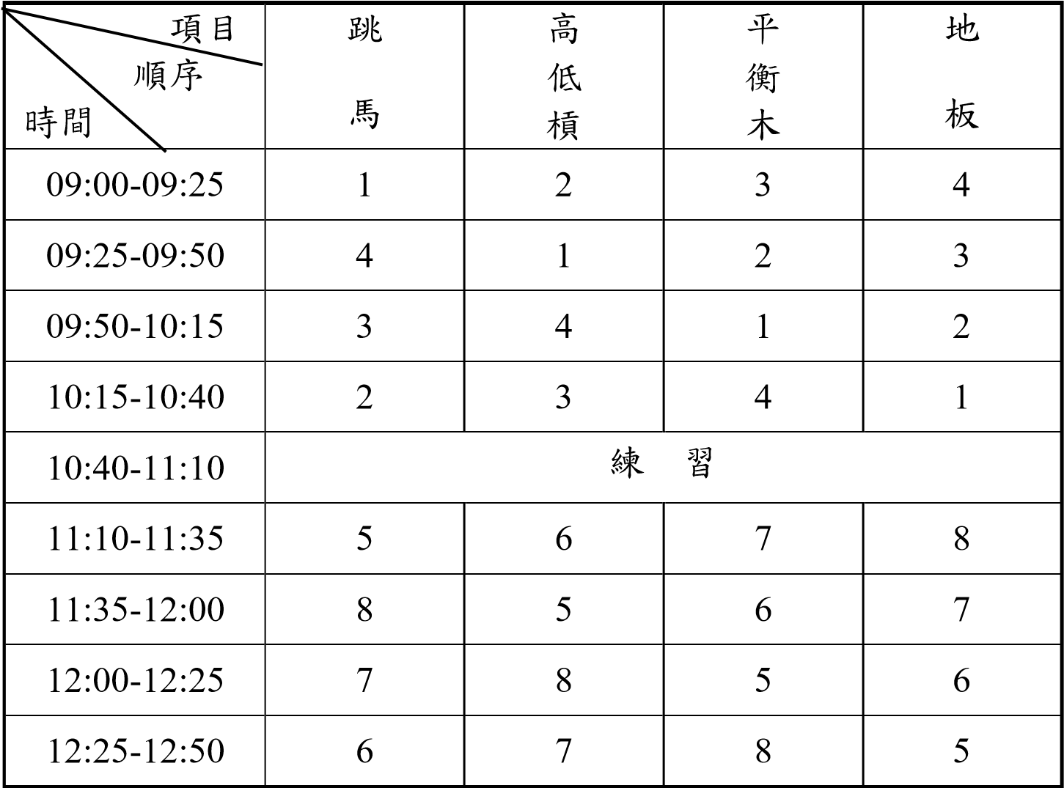 (　) ①(　) ②(　) ③(　) ④(　) ⑤(　) ⑥(　) ⑦(　) ⑧第一競賽賽程表         一般男生組：12月17日(星期五) 下午 13:30~17:30 (比賽前開放練習2小時) 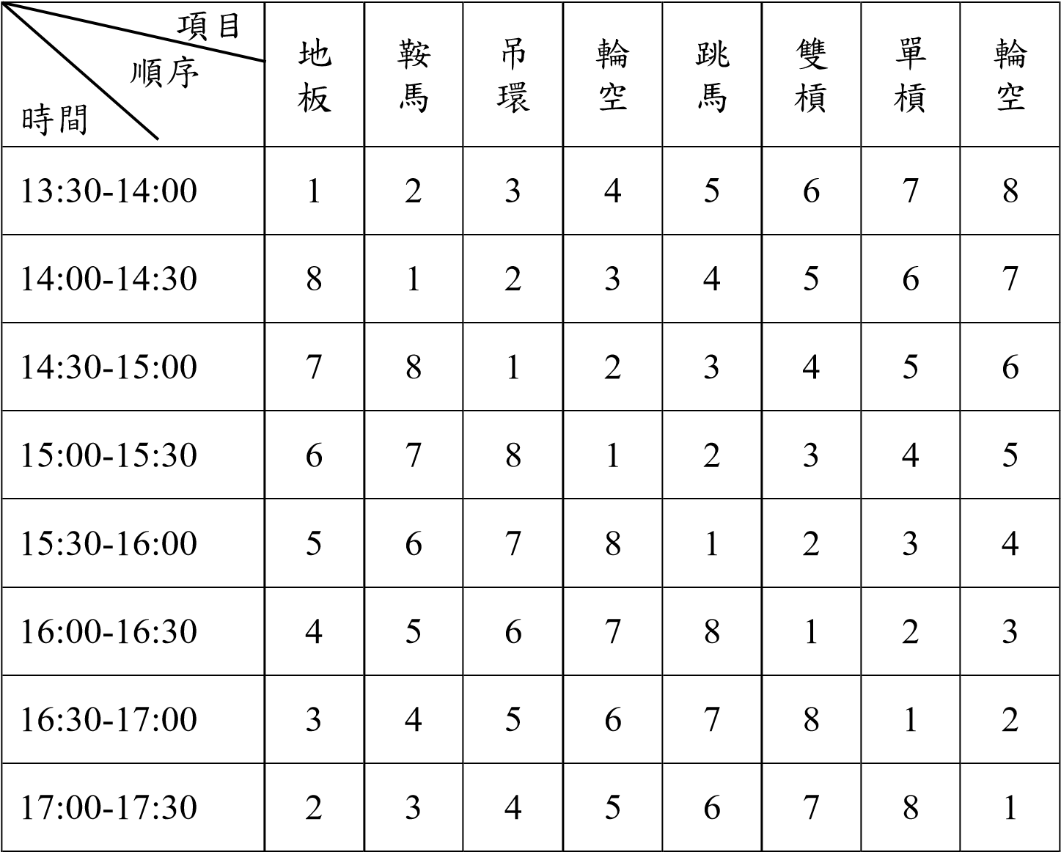 (　) ①(　) ②(　) ③(　) ④(　) ⑤(　) ⑥(　) ⑦(　) ⑧※詳細競賽分組及時間因報名隊數多寡會略做調整個人全能競賽(第二競賽)：(公開組)第一競賽取得男生6項總分前12名和女生4項總分前12名的運動員，將參加個人全能競賽。各校男、女運動員至多各參加3名，依名次決定分組。各組出場順序由抽籤決定。各組出場順序於熱身時抽籤決定，爾後項目順序往上遞。男生：共分3組，每組4人。女生：共分2組，每組6人。第二競賽賽程表(個人全能競賽) 　      公開女生組：12月18日(星期六)上午 09:00~12:30 (比賽前開放練習2小時)　　　　第二競賽賽程表(個人全能競賽) 　      公開男生組：12月18日(星期六)上午 09:00~12:30 (比賽前開放練習2小時)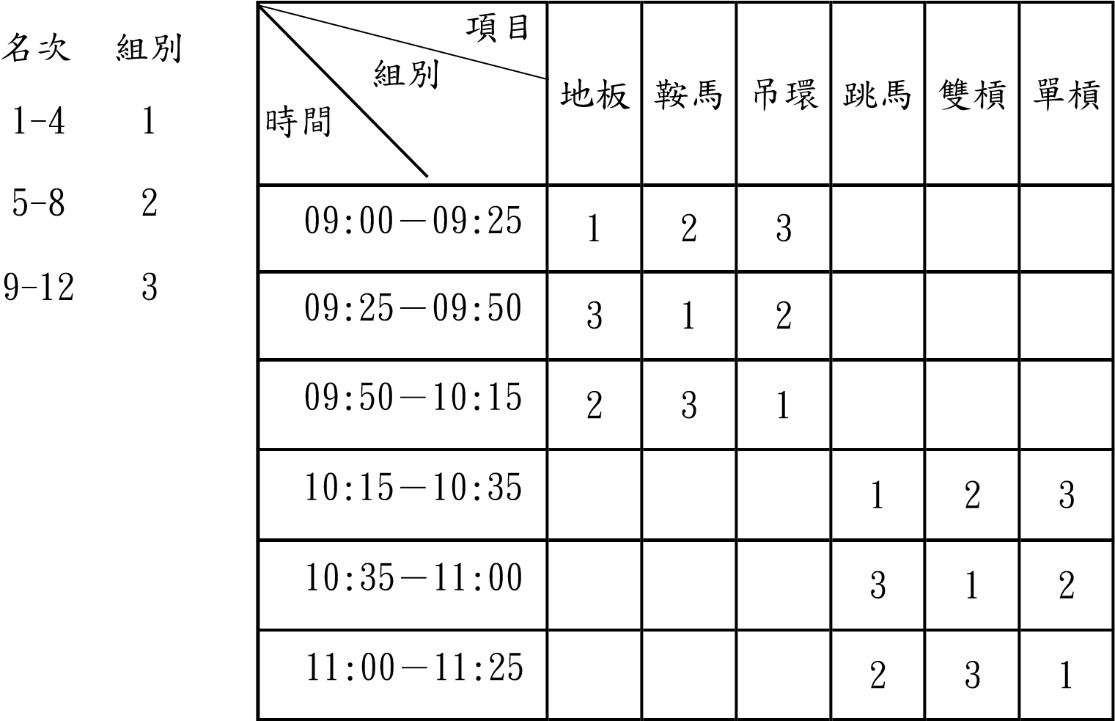 男生、女生組個人單項競賽(第三競賽)：(一般組)第一競賽男、女各項錄取前8名運動員參加單項競賽，每單位以2名為限，參加第三競賽。人數未達時依各單項成績補足名額，個人單項競賽之出場順序，技術會議抽籤決定比賽進行順序。(公開組)第一競賽男、女各項錄取前8名運動員參加單項競賽，各校男、女至多各參加2名。男、女各單項均安排第9、10名為替補運動員，須做好一切比賽準備，直至該項第1位運動員開始比賽。個人單項競賽之出場順序，技術會議抽籤決定比賽進行順序。各隊替換運動員須在比賽前一日提出申請。第三競賽賽程表(個人單項競賽)一般男生、女生組：12月19日(星期日)下午 14:30~17:30 (比賽前開放練習2小時)第三競賽賽程表(個人單項競賽) 公開男生、女生組：12月19日(星期日)上午 09:00~11:30 (比賽前開放練習2小時)    (二)韻律體操團隊全能競賽(第一競賽)：採第一競賽的成績計算，每隊由5-6名運動員組成，5名正式1名後補或是另1套的正式運動員。完成(5球、3環+ 4棒)各1套動作，2套得分相加之總分為團隊全能成績。個人全能競賽(第二競賽)：每人必須參加完成4項(環、球、棒、帶)，4項單項得分相加之總分為個人全能成績。若要參加個人單項競賽(第三競賽)，無論參加個人全能競賽與否，均須參加第二競賽以取得第三競賽之資格，項目得選擇1至4項。公開組個人單項競賽(第三競賽)：第二競賽各項分別錄取前8名，每單位最多錄取2 名，參加單項競賽。各項競賽均於技術會議抽籤決定比賽進行順序。    (三)成績計分及名次判定方式競技體操成隊競賽(第一競賽)：(含公開組與一般組)以第一競賽成績決定之；各校在參賽運動員中，取各項3名最高分相加後之總分來決定成隊名次(男、女分別計算)。分數最多者為第1名，餘依此類推，獎勵部份依競賽規程第十五條規定辦理。得分相同時，比較該競賽相關單位的運動員個人全能成績，個人較高者之單位，名次列前，相同時，依此類推。成隊競賽(第一競賽)：(含公開組與一般組)各組各單位在各項目的比賽，得就報名6人中至多派5名（至少3人）運動員出賽，成隊競賽各項目可由不同的運動員出賽，出賽運動員必須實施有難度分值之動作方可視為出場，惟須3人以上參加所有項目，若各單位在各項目出場運動員未達3人時，不計成隊成績。報名成隊競賽後無故棄權則視同放棄所有運動員參賽資格。若運動員未出賽各組所有項目時，將不被計算其個人全能成績。個人全能競賽(第二競賽)：公開組：由資格競賽(第一競賽)中取得男生6項總分前12名和女生4項總分前12名運動員，每單位以3名為限，再參加第二競賽之自選動作其得分相加，為該運動員全能競賽之成績。(男、女分別計算)分數最多者為第1名，餘依此類推，錄取前8名。得分相同時，以單項最高分者名次列前。再相同時，比較次高單項得分，較高者名次列前，依此類推，再相同時，並列。一般組：由第一競賽各項目成績，同時產生男生6項、女生4項，個人全能成績，每單位以2名為限。得分相同時，以單項最高分者名次列前。再相同時，比較次高單項得分，較高者名次列前，依此類推，再相同時，並列。個人單項競賽（第三競賽）公開組：由第一競賽男女各項目，錄取8名運動員參加單項競賽，以參加第三競賽，單項競賽之自選動作得分為該競技項目之成績（男、女分別計算），分數最高者為第1名，餘依此類推，錄取前8名。得分相同時，以其Ｅ分高者名次次列前，相同時，以所有Ｅ裁判分相加後之平均分比較，再相同時，比較起評分D分，再相同時則並列。一般組：由第一競賽男女各項目，錄取8名運動員參加單項競賽，餐加第三競賽 （男、女分別計算），分數最高者為第1名，餘依此類推，錄取前8名。得分相同時，以其Ｅ分高者名次列前，相同時，以所有Ｅ裁判分相加後之平均分比較，再相同時，比較起評分D分，再相同時則並列。韻律體操（1）團隊全能競賽（第一競賽）： 每隊實施 2 套（5球、3環+4棒）動作，以2套動作總分計全能成績。分數最多者為第1名，餘依此類推，獎勵部份依競賽規程第十五條規定辦理。得分相同時，依據下列準則決定之：1. 實施總得分（2 項）較高者。2. 技術錯誤扣分較少者（2 項）3. 難度總得分（2 項）較高者。若仍同分，即以並列計。（2）個人全能競賽（第二競賽）：錄取前8名，各單位至多錄取1名；未達8名時，餘額依成績由各單位補足至8名，唯各單位至多錄取2名，分數多者名次列前，得分相同時，依據下列準則決定之：1. 實施總得分（4 項）較高者。2. 技術錯誤扣分較少者（4 項）3. 難度總得分（4 項）較高者若仍同分，即以並列計。（3）個人單項競賽（第三競賽）：錄取各項前 8 名參加競賽，每單位最多錄取2名，各項目之得分最高者為第一名，次之者為第二名，餘此類推，得分相同時，依據下列準則決定之：1. 實施總得分較高者。2. 技術錯誤扣分較少者。3. 難度總得分較高者。若仍同分，即以並列計。八、隊職員須知：競技體操隊職員須知教練行為各單位應在競技體操技術會議後1小時內，提出運動員出賽名單及各項比賽出場順序表，送至紀錄組，逾時提出之單位將被扣減該單位之成隊總分1分。若有未盡事宜，皆遵守大會審判(技術或仲裁)委員之訂定而判決。    (三)韻律體操比賽隊職員須知：練習時間表請各單位按照排定時間練習，並須配合大會所安排之場檢或休館時間。為維持比賽的品質，請各單位其他隊職員在貴賓席觀看，比賽場只允許比賽運動員及教練進出，比賽進行中請勿使用閃光燈拍照，裁判場上亦請勿飲食，並著大會裁判服裝，以維持裁判專業形象。若有未盡事宜，皆遵照大會競賽規程規定判決之。未能參加技術會議之單位，會議議決宣告事宜，不得異議。九、管理資訊：   (一)競賽管理：由全大運執行委員會統籌體操競賽各項業務，並在全大運組織委員會指導下，由中                華民國體操協會及大專體總體操委員會協助各項技術工作。   (二)裁判人員遴聘：依全大運舉辦準則第15條辦理，其中裁判長應聘請資深國家A級以上裁判                    擔任，裁判需具國家A級裁判資格且最近3年內有擔任執行裁判者中遴聘，                    並視實際需求，由中華民國體育運動總會登錄之B級以上裁判協助之。十、器材檢定：   (一)依據2017－2020年最新F.I.G.器材規格設置。   (二)賽前練習時音響請自行準備，而比賽用之各項器械設備，除自選動作伴奏用之音樂帶或 CD       自備外，均由大會設置，唯韻律預備手具於領隊會議時協調各隊提供。   (三)競技體操：12月14日(星期一)檢視場地器材。
      韻律體操：12月8日(星期三)檢視場地器材。   (四)韻律體操於12月9日(星期四)下午12-14時進行手具檢測。十一、場地器材規格：男生競技體操：依據2017－2020年最新F.I.G.之器材設置規定設置。女生競技體操：依據2017－2020年最新F.I.G.之器材設置規定設置。※F.I.G.為國際體操總會※落地墊：除了地板以外之其他項目均設置標準落地墊，高度為20cm。※註：男生跳馬、單槓可放置300cm長× 200cm寬× 5cm或10cm高的落地安全墊。韻律體操：依據2017－2020年最新F.I.G.之器材設置規定設置。十二、申訴：依據中華民國110年全大運競賽規程第十三條及相關規定辦理。有關難度分之申訴，由單項裁判長及專項審判委員回放影片評定。韻律體操申訴應於該項目下一位運動員亮分前， 先以口頭提出申訴（最後一位個人或團隊，須於亮分後1分鐘內提出申請），並於4分鐘內向審判（技術或仲裁）委員或裁判長提出書面申訴並繳交保證金。書面申訴應由該代表隊領隊或教練簽名，未依規定時間內提出者，不予受理。競技體操與韻律體操每隊每種競賽有二次申訴機會，如第一次申訴成功改判，則繼續保有二次申訴，如果不成功則僅剩一次；第二次如申訴不成功，則不得再申訴。十三、獎勵：各項競賽及團體錦標錄取名次均依據中華民國110年全大運競賽規程第十五條規定辦理。頒獎於每項決賽後舉行，受獎者須穿著代表隊制服。團體錦標分公開組、一般組兩組，各依男生競技、女生競技與韻律體操，累計金牌、銀牌、    銅牌數積分，相同時，比金牌多者，再相同時，比銀牌積分多者，再相同時，比銅牌多者。十四、運動禁藥管制：依據中華民國110年全大運競賽規程第十七條規定辦理。十五、技術會議：競技體操：中華民國110年12月15日(星期二)下午3時，於地點未定舉行(不另行通知；時間及地點如有任何變更，將於110年全大運官網中公布)。韻律體操：中華民國110年12月9日(星期四)下午3時，於新北市修德國小體育館(新北市三重區重陽路三段3號)舉行(不另行通知；時間及地點如有任何變更，將於110年全大運官網中公布)。十六、裁判會議：競技體操：中華民國110年12月15日(星期二)下午4時，於地點未定舉行(不另行通知；時間及地點如有任何變更，將於110年全大運官網中公布)。韻律體操：中華民國110年12月8日(星期三)下午4時，於新北市修德國小體育館(新北市三重區重陽路三段3號)舉行(不另行通知；時間及地點如有任何變更，將於110年全大運官網中公布)。日期項目上午下午12月14日(星期二)賽前練習09：00-18：0009：00-18：0012月15日(星期三)報到、技術會議裁判會議、賽前練習08：00公開女生組11：00一般女生組13：00公開男生組16：00一般男生組12月16日(星期四)成隊競賽(第一競賽)08：00-13：00公開女生組13：30-17：30公開男生組12月17日(星期五)成隊競賽(第一競賽)一般女生組一般男生組12月18日(星期六)公開個人全能競賽(第二競賽)一般個人單項競賽(第三競賽)公開女生組公開男生組一般女生組一般男生組12月19日(星期日)個人單項競賽(第三競賽)公開女生組公開男生組日期項目上午下午12月8日(星期三)賽前練習08：00-12：00賽前練習12：00-19：00賽前練習12月9日(星期四)報到、技術會議裁判會議08：00-12：00賽前練習12：00-19：00賽前練習12月10日(星期五)個人全能競賽第二競賽(單項資格賽)08：30-09：50賽前練習 10：00-13：00公開組【環球】14：00-14：50賽前練習15：00-18：00公開組【棒帶】12月11日(星期六)個人單項競賽第三競賽08：30-09：50賽前練習10：00-13：00【環球】14：00-14：50賽前練習15：00-18：00【棒帶】12月12日(星期日)團隊全能競賽第一競賽08：30-09：50賽前練習10：00-13：00公開組【5 球、3環+ 4棒】名次1-67-12組別12項目時間跳馬高低槓平衡木地板名次1-67-12組別1209:00-09:3512名次1-67-12組別1209:35-10:1021名次1-67-12組別1210:25-10:5512名次1-67-12組別1210:55-11:3021時間組別  項目14:3015:0015:3016:0016:3017:00一般男生組地板鞍馬吊環跳馬雙槓單槓一般女生組跳馬高低槓平衡木地板時間組別  項目09:0009:3010:0010:3011:0011:30公開男生組地板鞍馬吊環跳馬雙槓單槓公開女生組跳馬高低槓平衡木地板	行為違規  	處罰  行為方面的違規 行為方面的違規 違反著裝規定（第2.3條） 從最後得分扣0.3（每場違規）由D1執行 成套動作開始前或完成後沒有向D1裁判員示意 每次D1裁判員從最後得分中扣0.3分 超過30秒開始做動作 由D1裁判員從最後得分中扣0.3分 超過60秒開始做動作 成套動作被視為終止 掉下器械超過30秒再上器械 由D1裁判員從最後得分中扣0.3分 掉下器械超過60秒再上器械 成套動作在失敗時終止 完成動作後，再次登上賽台由D1裁判員從最後得分中扣0.3分 在完成動作過程中，教練員與運動員講話 由D1裁判員從最後得分中扣0.3分 其它不遵守紀律或者辱罵行為 由D1裁判員從最後得分中扣0.3分 器械方面的違規 器械方面的違規 保護人員未經允許進入現場 由D1裁判員從最後得分中扣0.5分 用鎂粉標記或損壞器械 由D1裁判員從最後得分中扣0.5分 非法使用輔助墊或沒有在指定的地方使用 由D1裁判員從最後得分中扣0.5分 教練員在成套比賽中移動輔助墊 由D1裁判員從最後得分中扣0.5分 沒有得到允許升高器械 由D1裁判員從最後得分中扣0.5分 重新排列或移除助跳板上的彈簧 由D1裁判員從最後得分中扣0.5分 其它個人違規 其它個人違規 沒有得到允許離開比賽區及未能返回比賽區完成比賽 取消餘下的比賽資格（由裁判長執行） 不參加頒獎儀式 取消成隊和個人所有成績（由D1執行） 沒有出示信號或綠燈沒亮就開始做動作 最後得分為零 全隊違規 全隊違規 成隊賽中某項比賽出場順序錯誤 從該項的成隊總分中扣1.0（由D1執行） 成隊賽中違反著裝規定 從成隊總分中扣1.0（每場違規）由D1執行 由總裁判長執行（與審判委員協商） 官方賽事及註冊賽事 對運動員/成隊的成績/表現沒有直接影響的教練員行為 對運動員/成隊的成績/表現沒有直接影響的教練員行為 對運動員/成隊的成績/表現沒直接影響的違背體育精神的行為（比賽期間所有場合均有效） 第一次：向教練員出示黃牌（警告） 對運動員/成隊的成績/表現沒直接影響的違背體育精神的行為（比賽期間所有場合均有效） 第二次：向教練員出示紅牌；並將教練員逐出比賽 對運動員/成隊的成績/表現沒有直接影響的其他惡劣的、不遵守紀錄的、以及辱罵的行為（比賽期間所有場合均有效） 立即向教練員出示紅牌，並將教練員逐出比賽 對運動員/成隊的成績/表現有直接影響的教練員行為 對運動員/成隊的成績/表現有直接影響的教練員行為 對運動員/成隊的成績/表現有直接影響的違背體育精神的行為（對比賽有效），比如：無故拖延或中斷比賽、在比賽中與正在執法的裁判員講話（只有在質疑時才允許與D1裁判員講話），在比賽中與運動員直接講話，包括給信號、大喊、歡呼或類似行為等等 第一次：如果教練員與執法裁判員講話，則扣0.5分（從該項的運動員/成隊分數中扣除並向教練員出示黃牌（警告） 對運動員/成隊的成績/表現有直接影響的違背體育精神的行為（對比賽有效），比如：無故拖延或中斷比賽、在比賽中與正在執法的裁判員講話（只有在質疑時才允許與D1裁判員講話），在比賽中與運動員直接講話，包括給信號、大喊、歡呼或類似行為等等 第一次：如果教練員與執法裁判員挑釁性地講話，則扣1.00分（從該項的運動員/ 成隊分數中扣除），並向教練員出示黃牌（警告） 對運動員/成隊的成績/表現有直接影響的違背體育精神的行為（對比賽有效），比如：無故拖延或中斷比賽、在比賽中與正在執法的裁判員講話（只有在質疑時才允許與D1裁判員講話），在比賽中與運動員直接講話，包括給信號、大喊、歡呼或類似行為等等 第二次：扣1.00分（從該項運動員/成隊分數中扣除），向教練員出示紅牌，並將教練員逐出比賽場地 對運動員/成隊的成績/表現有直接影響的其他惡劣的、不遵守紀律的、以及辱罵的行為。比如：在比賽時錯誤地出現在指定人員（比賽場地內場）所在的區域 扣1.00分（從該項運動員/成隊分數中扣除），並立即向教練員出示紅牌，並將教練員逐出比賽場地 